Mois missionnaire extraordinaire : « le Seigneur t’appelle toi aussi » (Pape Françcois, 1er octobre 2019)«En ce mois, le Seigneur t’appelle toi aussi… Le Seigneur te demande d’être un don là où tu es, comme tu es, pour celui qui est à côté de toi ; de ne pas subir la vie, mais de la donner, de ne pas te lamenter, mais de te laisser toucher par les larmes de celui qui souffre. Courage, le Seigneur attend beaucoup de toi !»En célébrant les vêpres dans la basilique Saint-Pierre, le pape a encouragé les chrétiens à faire fructifier leurs talents « avec audace et créativité » : « Dieu ne nous demandera pas si nous avons conservé jalousement la vie et la foi, mais si nous nous sommes engagés, en prenant des risques, même en perdant la face. »« Ce mois missionnaire extraordinaire, a-t-il expliqué, se veut comme une secousse pour nous inciter à être actifs dans le bien » : en effet, « il est bien de ne pas faire le mal, mais il est mal de ne pas faire le bien ».Le pape a décliné les péchés par omission, qui sont « contre la mission » : « quand au lieu de faire rayonner la joie, nous nous enfermons dans une victimisation triste… quand nous cédons à la résignation : ‘‘Je n’y arrive pas, je ne suis pas capable’… quand, en nous lamentant, nous continuons à dire que tout va mal dans le monde comme l’Église… quand nous sommes esclaves des peurs qui immobilisent et nous nous laissons paralyser par le ‘‘on a toujours fait comme ça’’ ».« Nous avons reçu la vie non pas pour l’enfouir en terre, mais pour la mettre en valeur ; non pas pour la thésauriser, mais pour la donner », a-t-il affirmé avant de lancer : « Va, le Seigneur ne te laissera pas seul ! »Méditation du pape FrançoisMais que faire pour devenir missionnaire ? En vivant comme des témoins : en témoignant par la vie qu’on connaît Jésus.[…]. Ainsi, nous qui avons découvert que nous sommes enfants du Père céleste, comment pouvons-nous taire la joie d’être aimés, la certitude d’être toujours précieux aux yeux de Dieu ? C’est l’annonce que beaucoup de personnes attendent. Et c’est notre responsabilité. Demandons-nous en ce mois : comment je vis mon témoignage ?MOIS MISSIONNAIRE EXTRAORDINAIRE3e semaine : En cette journée du Dimanche missionnaire mondial, célébrons l’importance de la mission, prions pour les personnes qui y sont activement engagées et contribuons généreusement au Fonds de solidarité missionnaire mondial par notre collecte.En effectuant un don aujourd’hui, vous aiderez :les personnes dans les villes et les villages éloignés, par le témoignage et le travail des missionnaires;les enfants, les personnes engagées, les réfugiés, les malades et les orphelins, par le service des religieux et des religieuses;les catéchètes à proclamer le message d’espoir et de paix que seul le Christ peut donner.Nous vous invitons, à offrir votre prière pour l’œuvre de l’Église qui soutient les Missions et à manifester votre générosité plus que jamais en ce Mois missionnaire extraordinaire.La lampe du sanctuaire brûle en mémoire de Guy FrappierService gratuit et confidentiel :Vous vivez présentement une situation difficile ?Vous vous questionnez peut-être sur le sens de votre vie,vous aimeriez un soutien religieux ?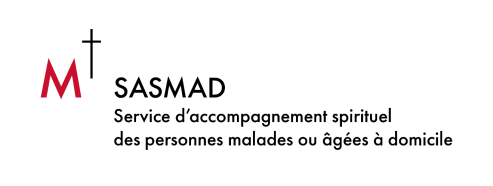 Le service d’accompagnement spirituel des personnes malades et/ou âgées à domicile(SASMAD) met à votre disposition des bénévoles qui ont étés formés à cet effet et qui pourrontrépondre à vos attentes, par une visite à votre domicile. N’hésitez pas à communiquer avec nous. Vous désirez devenir accompagnateur bénévole en soins spirituels ? Vous avez de l’amour gratuit à donner ? Vous avez un peu de temps à consacrer  aux personnes malades ou âgées ?Nous avons besoin de vous  pour leur apporter un soutien spirituel et religieux en les visitant à domicile!Une session de formation vous est offerte gratuitement par le Service d’accompagnement spirituel des personnes malades ou âgées à domicile (SASMAD).  Pour information, veuillez communiquer avec André Dupré, responsable.Téléphone : 514-272-4441ou sasmad@diocesemontreal.orgOCTOBRE        CÉLÉBRATIONS  EUCHARISTIQUESOCTOBRE        CÉLÉBRATIONS  EUCHARISTIQUESOCTOBRE        CÉLÉBRATIONS  EUCHARISTIQUESOCTOBRE        CÉLÉBRATIONS  EUCHARISTIQUESOCTOBRE        CÉLÉBRATIONS  EUCHARISTIQUESSam 19 oct16h30Sam 19 oct16h30Sam 19 oct16h30Andrée Giraud ------------ Offrandes aux funéraillesNicole Carrier ---------------------------- Léo GirouxAndrée Giraud ------------ Offrandes aux funéraillesNicole Carrier ---------------------------- Léo GirouxDim 20 oct  10h3029edimancheordinaireDim 20 oct  10h3029edimancheordinaireDim 20 oct  10h3029edimancheordinaireEdouard Beaulieu --------------Kathleen et MoniqueLéo Grenier (20eann) --------------------- La famille-----------Nicole et Marcel Le HoulierEdouard Beaulieu --------------Kathleen et MoniqueLéo Grenier (20eann) --------------------- La famille-----------Nicole et Marcel Le HoulierLun21 oct16h30Lun21 oct16h30Lun21 oct16h30Margot -------------------------------------- J. LéonasMagali Drouin ----------------------------- Son épouxMargot -------------------------------------- J. LéonasMagali Drouin ----------------------------- Son épouxMar 22oct    8h30Mar 22oct    8h30Mar 22oct    8h30Jean Blais ---------------------------------- Son épouseJean Blais ---------------------------------- Son épouseBelleriveBellerive10h00----------------------------------------------------------------------------------------------------------------------Mer23 oct 16h30Mer23 oct 16h30Mer23 oct 16h30É,milien Marcotte -------- Offrandes aux funéraillesÉ,milien Marcotte -------- Offrandes aux funéraillesJeu 24 oct 8h30Jeu 24 oct 8h30Jeu 24 oct 8h30Monique Lavoie ---------- Offrandes aux funéraillesMonique Lavoie ---------- Offrandes aux funéraillesVen25oct  16h30Ven25oct  16h30Ven25oct  16h30Ernest Wheatley -------------------------Ses enfantsErnest Wheatley -------------------------Ses enfantsSam 26 oct16h30Sam 26 oct16h30Sam 26 oct16h30Guy Frappier ------------- Offrandes aux funéraillesGuy Frappier ------------- Offrandes aux funéraillesDim 27 oct  10h3030edimancheordinaireDim 27 oct  10h3030edimancheordinaireDim 27 oct  10h3030edimancheordinaireAnnie Pinteville (1erann) ------------- Sa fille FannyAnnie Pinteville (1erann) ------------- Sa fille FannyHEURES D’OUVERTURE DE L’ÉGLISEMardi de 8h à 10h et jeudi de 8h à midi; (chapelet 8h)Lundi et mercredi de 16h à 17h (chapelet 16h)Vendredi de 16h à 20h (chapelet 16h)Horaire des messes : voir ci-dessusHeures d’adoration : Jeudi de 9h30 à midi                                        Vendredi : de 17h à 20hRosaire : 1er samedi du mois à 15h15HEURES D’OUVERTURE DE L’ÉGLISEMardi de 8h à 10h et jeudi de 8h à midi; (chapelet 8h)Lundi et mercredi de 16h à 17h (chapelet 16h)Vendredi de 16h à 20h (chapelet 16h)Horaire des messes : voir ci-dessusHeures d’adoration : Jeudi de 9h30 à midi                                        Vendredi : de 17h à 20hRosaire : 1er samedi du mois à 15h15HEURES D’OUVERTURE DE L’ÉGLISEMardi de 8h à 10h et jeudi de 8h à midi; (chapelet 8h)Lundi et mercredi de 16h à 17h (chapelet 16h)Vendredi de 16h à 20h (chapelet 16h)Horaire des messes : voir ci-dessusHeures d’adoration : Jeudi de 9h30 à midi                                        Vendredi : de 17h à 20hRosaire : 1er samedi du mois à 15h15Envoyé chez les AtikamekwRencontre-bénéfice au profit de « Mission chez nous »
qui vient en aide aux communautés autochtonesMgr Christian Lépine, Archevêque de Montréal, invite cordialement la population à rencontrer Jacques Laliberté, prêtre oblat envoyé par l’Église pendant près de 25 ans chez les Atikamekw, en Haute-Mauricie. Cet événement au profit de Mission chez nous aura lieu le mercredi 23 octobre, à 19 h, à l’auditorium de l’Institut de pastorale des Dominicains, 2715, chemin de la Côte Sainte-Catherine à Montréal. On suggère de faire un don de 25 $ et de réserver au Rencontre-bénéfice "Baptisés et envoyés : 25 ans parmi les Atikamekw". Des reçus pour fins d’impôt seront remis.